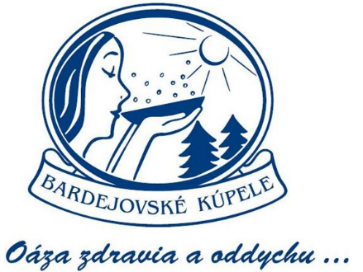 BARDEJOVSKÉ KÚPELE  Tlačová informácia                               		  Bardejovské kúpele 27. októbra 2019Príďte na dobré vínko a hudobný program do Bardejovských kúpeľovHORNOŠARIŠSKÝ VÍNNY FESTIVAL otvorí v sobotu 6.októbra brányV sobotu 6.októbra 2019 sa bude konať v Bardejovských kúpeľoch v Kúpeľnej kolonáde 5.ročník HORNOŠARIŠSKÉHO VÍNNEHO FESTIVALU. Jeho súčasťou sú bohaté sprievodné akcie a kultúrny program so začiatkom o 14.00 hod. O zábavu sa postarajú folklórne súbory Hažlínčanka a Bartošofske dzivčata a paropci, matičný klub Heligonkárov z Bardejova, na píšťalku a trombitu zahrá Jaroslav Sloboda a vystúpi aj skupina Šansón s piesňami z repertoáru Edith Piaf. Nebude chýbať o 19.00 hod. ani sabráž – exhibícia v sekaní sektov a o 20.00 hod tombola. Informuje o tom ekonomicko-obchodná riaditeľka Bardejovských kúpeľov, a.s., Tamara Šatanková.,,Akcia sa koná za každého počasia. Vstupné je 9 eur a v tom je 10 degustačných kupónov, kalich na víno a degustácia gastronomických špecialít. Príďte aj vy ochutnať sortiment vín z viacerých slovenských vinárstiev a zabaviť sa. Hornošarišský vínny festival je posledným masovým podujatím tohtoročnej kúpeľnej sezóny. Tradične očakávame účasť niekoľko sto návštevníkov, ktorí neodolajú a prídu si vychutnať dobré vína. I keď je vínny festival poslednou masovou akciou, kultúrne a osvetové podujatia budú pokračovať až do konca roka,“ pozýva T.Šatanková.Bardejovské kúpele sú tradičným cieľom liečebných a relaxačných pobytov, ale aj jednodenných výletov rodín a stretávania sa priateľov zo širokého okolia. Väčšina je z Prešovského a Košického kraja. Areál kúpeľov a priľahlý park poskytujú dostatok možností na prechádzky a posedenia. Kultúrne akcie robia tieto vyhľadávané kúpele ešte atraktívnejšími. Bardejovské kúpele celoročne 2-krát do týždňa (v stredu a vo štvrtok od 10.30 do 13.00 hod.) ponúkajú v Kolonáde MAĽOVANIE NA HODVÁB. Ďalšími celoročnými akciami sú aspoň raz do týždňa LEKÁRSKE PREDNÁŠKY a PREDNÁŠKY O HISTÓRII s pani Trenčanovou. Atraktívna jeseň je najlepšia na pobyt v kúpeľochJeseň je jedným z najobľúbenejších období na návštevu kúpeľov a liečbu v nich. Bardejovské kúpele ponúkajú atraktívne pobyty pre seniorov, ale aj pre rodiny s deťmi, kde je v cene stravovanie, ubytovanie a vstup do wellness. V ponuke sú napríklad pobyty s lekárskou prehliadkou - SENIOR, SENIOR ŠPECIÁL, ŠTANDARD a EXTRA. Okrem nich ponúkajú aj relaxačné a iné pobyty bez lekárskej prehliadky OZDRAVNÝ, WELLNESS RELAX,  BEAUTY POBYT ELISABETH,...V cene každého pobytu je zahrnuté ubytovanie, stravovanie formou plnej, resp. polpenzie, lekárske vyšetrenie,  procedúry denne + 3 krát denne pitná kúra. Všetci klienti majú ako bonus denne 2 hodinový vstup do WELLNESS SPA – bazénový svet, pravidelný animačný program, medicínske a historické prednášky a vstup na tanečné zábavy. Zo širokej ponuky ubytovacích zariadení v najvyššej kategórii EXCLUSIVE v nedávno rekonštruovanom hoteli ALEXANDER alebo Superior v hoteloch Astória, Ozón a Carola, až po standard  a economy vo vilkách, si vyberie naozaj každý. Luxusný štvorhviezdičkový kongresový hotel Alexander je najlepšou voľbou pre konanie kongresov, školení, seminárov, workshopov, teambuildingov, obchodných stretnutí, ale aj svadieb a zábav.Zo všetkých slovenských kúpeľov majú Bardejovské najširšie indikačné zameranie. Liečia sa tu onkologické choroby, choroby obehového a tráviaceho ústrojenstva, choroby z poruchy látkovej výmeny a žliaz s vnútornou sekréciou, netuberkulózne choroby dýchacích ciest, choroby z povolania, ochorenia obličiek a močových ciest, choroby pohybového ústrojenstva a ženské ochorenia.Priamo v areáli kúpeľov je skanzen - najstarší na Slovensku, tenisové dvorce, krytá hala, preliezačky, minigolf, „kúpeľné singletracky“, neďaleko je historické mesto Bardejov - pamiatka UNESCO, hrad Zborov, Slnečný majer s možnosťou jazdy na koni a mnohé iné atrakcie. Viac informácií na : www.kupele-bj.skCentrálne rezervačné oddelenie:
Tel.: 054/477 4346, 477 2717 Fax: 054/472 3549
E-mail: rezervacie@kupele-bj.sk, pk@kupele-bj.sk